Муниципальное дошкольное образовательное учреждениеИркутского районного муниципального образования«Уриковский детский сад комбинированного вида»664531, Иркутская область, Иркутский район, с. Урик, ул. Братьев Ченских, 1А, тел./факс 8 (3952) 495-469, E-mail: doyrik@mail.ruОтчет по результатам самообследования МДОУ ИРМО «Уриковский детский сад комбинированного вида»за 2016-2017 учебный год1 августа 2017 г.1. Аналитическая часть1.1. Общие сведения о дошкольной образовательной организацииМДОУ ИРМО «Уриковский детский сад комбинированного вида» осуществляет свою деятельность на основании лицензии от "01" февраля 2017 г. N 9795, выданной Службой по контролю и надзору в сфере образования Иркутской области бессрочно.Юридический и фактический адрес: 664531, Иркутская область, Иркутский район, с. Урик, ул. Братьев Ченских 1 «А».Общая численность детей - 258: в возрасте до 3 лет – 0;в возрасте от 3 до 7 лет - 258;Основной структурной единицей ДОУ является группа для детей дошкольного возраста общеразвивающей направленности, группа компенсирующей направленности для детей с тяжелыми нарушениями речи.С учетом возрастных особенностей контингента воспитанников на 1 августа 2017 года сформировано 6 групп. По возрастным характеристикам представлены все виды групп дошкольного возраста (одна 2-я младшая группа (3-4 года), одна средняя группа (5-6 лет), двестарших (5-6 лет) и одна подготовительная к школе группа (6-7 лет). Функционирует одна  группа компенсирующей направленности для детей с тяжелыми нарушениями речи 5-7 лет.1.2. Оценка образовательной деятельностиВ МДОУ реализуется основная образовательная программа дошкольного образования, а так же адаптированная образовательная программа для детей с тяжелыми нарушениями речи.Численность обучающихся по основной образовательной программе  дошкольного образования – 232 ребенка.Численность обучающихся по адаптированной образовательной программе  дошкольного образования – 26 детей.- в режиме полного дня (8-12 часов)–258 детей.1.3. Система управления организациейСистема управления МДОУ ИРМО «Уриковский детский сад комбинированного вида» представлена следующими органами:- Общее собрание членов трудового коллектива;- Педагогический совет;- Общесадовский родительский комитет.В 2016-2017 учебном году Общим собрание членов трудового коллектива было принято решение внести изменения в Положение об оплате труда в части распределения выплат стимулирующего характера, для ускорения процедуры перехода на эффективный контракт. Рабочая группа разработала критерии, индикаторы и показатели качества результативности профессиональной деятельности по должностям. Общим собранием членов трудового коллектива данные изменения были приняты и внесены в Положение об оплате труда и в дополнительные соглашения к трудовым договорам.Педагогический совет МДОУ в текущем учебном году рассматривал вопросы об участии педагогов в муниципальных и региональных конкурсах, конференциях, методических объединениях. Всего было заслушано 15 сообщений, 10 из которых были рекомендованы для дальнейшего транслирования на уровне муниципального образования и региона, 1 – на Всероссийском уровне. Так же Педагогическим советом были утверждены следующие авторские методические разработки: - сборник педагогических мероприятий с детьми по теме: «Становление позитивной социализации детей дошкольного возраста в процессе формирования элементарных экономических представлений». Авторская педагогическая разработка утверждена приказом № 256 от 10.09.2016 г., выписка из протокола №1 от 29.08.2016 г. Автор: воспитатель Кондратьева А.Г.;- сборник педагогических мероприятий с детьми по теме: «Использование игровых обучающих ситуаций в экологическом воспитании детей старшего дошкольного возраста». Авторская педагогическая разработка утверждена приказом № 267 от 21.10.2016 г., выписка из протокола №2 от 20.10.2016 г. Автор: воспитатель Кустова Е.А.;- авторская методическая разработка «Игровые речевые тренинги, как эффективная форма работы с детьми по совершенствованию речевой деятельности» Авторская методическая разработка утверждена приказом № 257   от 01.09.2016 г., выписка из протокола № 1 от 29.08.2016 г. Рецензия О.Ю. Зайцевой кандидата психол. наук, доцента, заведующей кафедрой психологии и педагогики дошкольного образования Педагогического института ФГБОУ ВО «ИГУ». Авторы: старший воспитатель Брянская Е.И., учитель-логопед Ташлыкова Е.В.;- сборник педагогических мероприятий с детьми по освоению образовательной области «Художественно-эстетическое развитие» «Учимся петь играя». Авторская педагогическая разработка утверждена приказом № 158-ОД от 15.05.2017 г., выписка из протокола № 6  от 14.05.2017 г. Автор: Яхина Е.Г., музыкальный руководитель.Работа общесадовского родительского комитета в 2016-2017 учебном году была направлена на укрепление материально-технической базы МДОУ и озеленение территории. Силами родителей были проведены следующие работы:- покраска стен и потолков в групповых ячейках;- посадка саженцев и разбивка клумб на территории.1.4. Содержание и качество подготовки обучающихсяВ 2016-2017 учебном году закончили обучение 68 воспитанников.Все в полном объеме освоили основную образовательную программу дошкольного образования.3 воспитанника остались на повторное обучение в подготовительной к школе группе по желанию родителей.12 воспитанников в полном объеме освоили адаптированную образовательную программу, 1 остался на повторное обучение, по причине большого количества пропусков в связи с соматическими заболеваниями, с согласия родителей.Все выпускники продолжили обучение в массовых школах:Воспитанники детского сада активно принимали участие в конкурсных мероприятиях муниципального и Всероссийского уровня.1.5. Организация образовательного процессаДля организации образовательного процесса в МДОУ штатным расписанием предусмотрены следующие единицы:В 2016-2017 учебном году на базе МДОУ реализовывались следующие пилотные проекты:- муниципальный уровень: Проект непрерывного агробизнес-образования детей старшего дошкольного возраста «Мы растём, чтобы растить», куратор старший воспитатель Брянская Е.И.;- региональный уровень: Проект «Родительский открытый университет», куратор педагог-психолог Хатова Е.Б.;- регионального уровень: Проект «Апробация моделей управления качеством дошкольного образования на базе дошкольных образовательных организаций Иркутской области на 2016–2019 годы», кураторы старший воспитатель Брянская Е.И., воспитатель Гнездилова А.Л.Отчеты о работе пилотных площадок представлены на сайте.Образовательная деятельность реализуется через следующие формы: организованная образовательная деятельность (занятия), проектная деятельность, конкурсы и выставки, праздники и развлечения, прогулки и экскурсии. Большое внимание уделяется индивидуализации образовательного процесса и организации свободной игры в центрах детской активности. 1.6. Кадровое обеспечение образовательного процесса:1.6.1. Педагогический персоналВсего педагогических работников – 17.По уровню образованияВысшее педагогическое – 7 педагогов (41%)Высшее не педагогическое – 3 педагогов (17%).Среднее специальное педагогическое – 7 педагогов, из них 1 заочно получает высшее образование (41%).По педагогическому стажу работы:От 1 до 5 лет: 7 педагогов (41%)От 5 до 10 лет: 6 педагогов (35%)От 10 до 20 лет: 4 педагога (24%)По наличию квалификационной категории:В этом учебном году были аттестованы на 1 КК воспитатели Кустова Е.А., Кондратьева А.Г.Итого в детском саду 8 педагогов с 1 КК (47%), педагоги с высшей КК отсутствуют.Не аттестовано на КК – 9 педагогов (53%)Курсовая подготовка: 10 педагогов (59%) прошли курсы повышения квалификации  по разным программам дополнительного профессионального образования от 16 до 108 часов. Так же педагоги активно повышают квалификацию через вебинары.Повышению квалификации педагогов способствуют и конкурсы профессионального мастерства:В течение года педагоги принимали активное участие в работе методического объединения педагогов-дошкольников Иркутского района, представляли свой опыт работы на различных уровнях.Опыт работы педагогов транслируется с печатных и электронных СМИ:За активную работу в рамках конкурсов профессионального мастерства, за организацию социального партнерства педагоги награждаются благодарственными письмами и грамотами:1.6.2. Учебно-вспомогательный персоналВ детском саду приняты и работают 6 помощников воспитателей.По уровню образования:среднее профессиональное: 4 человека;среднее (полное) общее: 2 человека (в данный момент получают среднее профессиональное образование в Иркутском региональном колледже педагогического образования по специальности «Воспитатель»).По стажу работы:от 1 года до 5 лет: 5 человек.от 5 лет до 10 лет: 1 человек.1.7. Качество учебно-методического обеспечения В образовательном процессе, для реализации основной образовательной программы была приобретена следующая учебно-методическая литература:Для пополнения методического кабинета периодическими изданиями была оформлена подписка на 2017 год на журналы «Справочник старшего воспитателя», «Справочник руководителя дошкольного учреждения».По-прежнему, имеется необходимость в наглядных пособиях и детской художественной литературе.1.8. Качество материально-технического обеспечения  В 2016-2017 учебном году была проведена следующая работа по улучшению материально-технической базы:1. Для обеспечения безопасного пребывания воспитанников и сотрудников в МДОУ по периметру установлены 12 камер видеонаблюдения, входные двери оборудованы магнитными замками.2. Произведена частичная замена асфальтового покрытия на территории.3. Для организации опытно-экспериментальной работы установлена теплица 3*4 м. с поликарбонатовым покрытием.4.  Произведена замена деревянной входной двери на пластиковую.5. Произведена замена деревянных оконных рам на пластиковые в количестве 10 штук.6. Ремонт полового покрытия с группе «Капитошки» (положены фанера и линолеум).1.9. Функционирование внутренней системы оценки качества образования.В МДОУ функционирует внутренняя система оценки качества образования, её цель заключается в выявлении степени соответствия требованиям федерального государственного образовательного стандарта дошкольного образования:- образовательных программ дошкольного образования, реализуемых образовательным Учреждением;- условий реализации образовательных программ дошкольного образования.В ходе процедуры были получены следующие результаты:1. Структура основной образовательной программы соответствует ФГОС ДО.2. В МДОУ созданы психолого-педагогические условия для реализации основной образовательной программы дошкольного образования. Характер взаимодействия сотрудников с детьми в большей степени партнерский, у отдельных педагогов преобладает авторитарный стиль общения с детьми. Особенности организации образовательного процесса предоставляют возможности для социально-личностного развития ребенка в процессе организации различных видов детской деятельности. Имеются возможности для развития игровой деятельности. Отмечаются недостатки индивидуализации образовательного процесса, связанные с большим количеством детей в группах.3. В организации предметно-пространственной развивающей среды отмечается не соответствие показателям:- насыщенность предметно-пространственной развивающей среды,- трансформируемость пространства,- полифункциональность игровых материалов,- вариативность предметно-пространственной развивающей среды,- доступность предметно-пространственной развивающей среды.Показатель «Безопасность предметно-пространственной развивающей среды» соответствует ФГОС ДО.Вместе с тем организация среды в МДОУ обеспечивает реализацию основной образовательной программы, среда соответствует возрасту детей, обеспечивает условия для физического развития, охраны и укрепления здоровья, обеспечивает условия для эмоционального благополучия и личностного развития детей (имеются индивидуальные шкафчики для одежды, личных вещей, игрушек детей; оборудованы уголки уединения и уютные зоны отдыха; экспонируются фотографии ребенка и его семьи; в групповых и других помещениях, на лестничных пролетах, в проходах, холлах организованы выставки с поделками детей), есть  условия для развития игровой деятельности детей, для познавательного развития детей (выделены зоны, оснащенные оборудованием, приборами и материалами для разных видов познавательной деятельности детей – книжный уголок, центр природы и экспериментирования и др.), обеспечивает условия для художественно-эстетического развития детей (помещения ДОО и участок оформлены с художественным вкусом; выделены помещения или зоны, оснащенные оборудованием и материалами для изобразительной, музыкальной, театрализованной деятельности детей). В МДОУ созданы условия для информатизации образовательного процесса (для демонстрации детям познавательных, художественных, мультипликационных фильмов,  литературных, музыкальных произведений и др.; для поиска в информационной среде материалов, обеспечивающих реализацию основной образовательной программы; для предоставления информации о Программе семье, всем заинтересованным лицам, вовлеченным в образовательную деятельность, а также широкой общественности; для обсуждения с родителями детей вопросов, связанных с реализацией Программы и т.п.).4. Оценка кадровых условий реализации основной образовательной программы дошкольного образования подробна дана в п. 1.6. данного отчета.На момент проведения оценки в МДОУ имелась вакансия инструктора по физической культуре 0, 75 ставки. 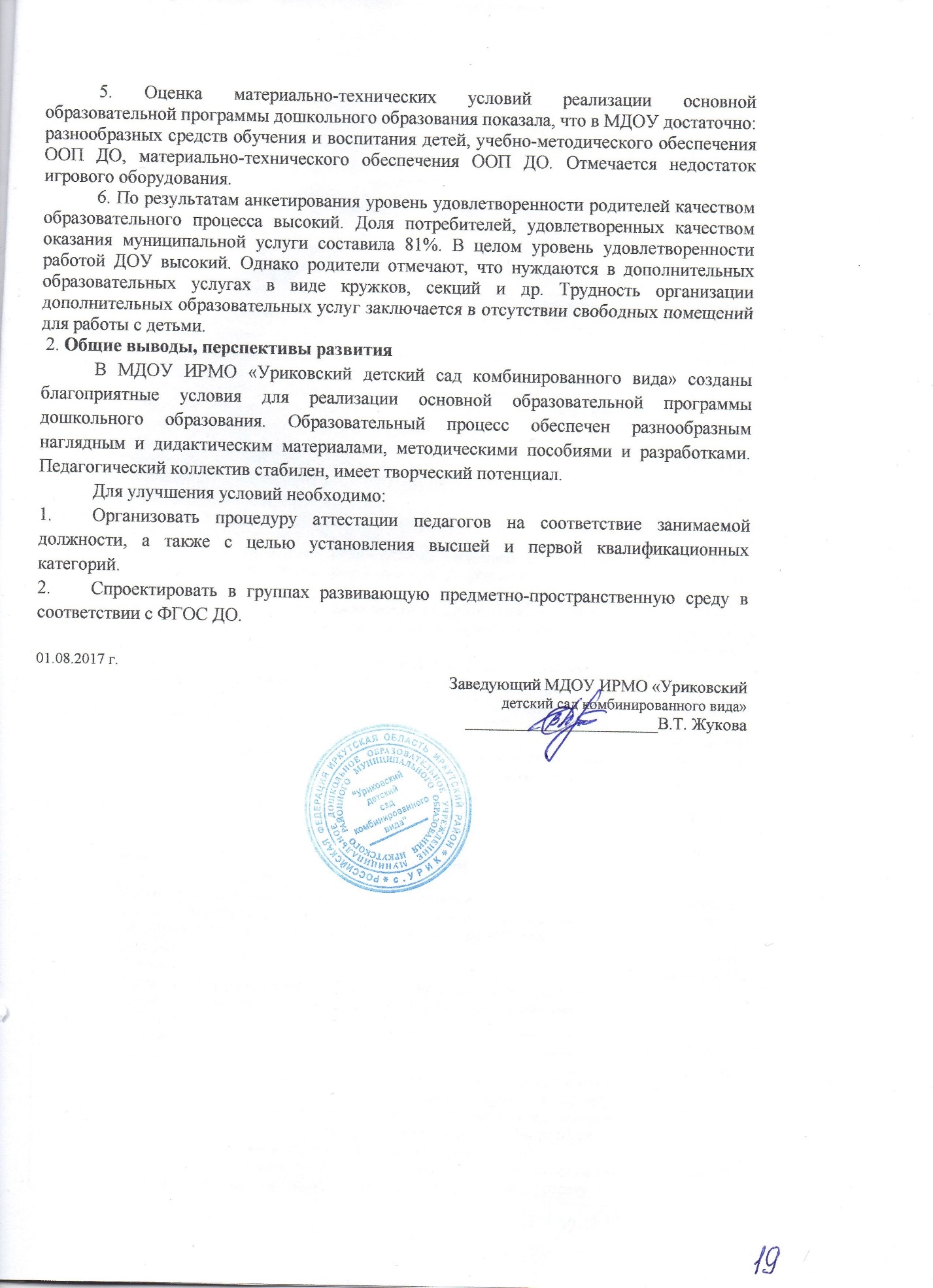 Утвержденыприказом Министерства образованияи науки Российской Федерацииот 10 декабря 2013 г. N 1324ПОКАЗАТЕЛИДЕЯТЕЛЬНОСТИ МДОУ ИРМО «УРИКОВСКИЙ ДЕТСКИЙ САД КОМБИНИРОВАННОГО ВИДА», ПОДЛЕЖАЩЕГО САМООБСЛЕДОВАНИЮ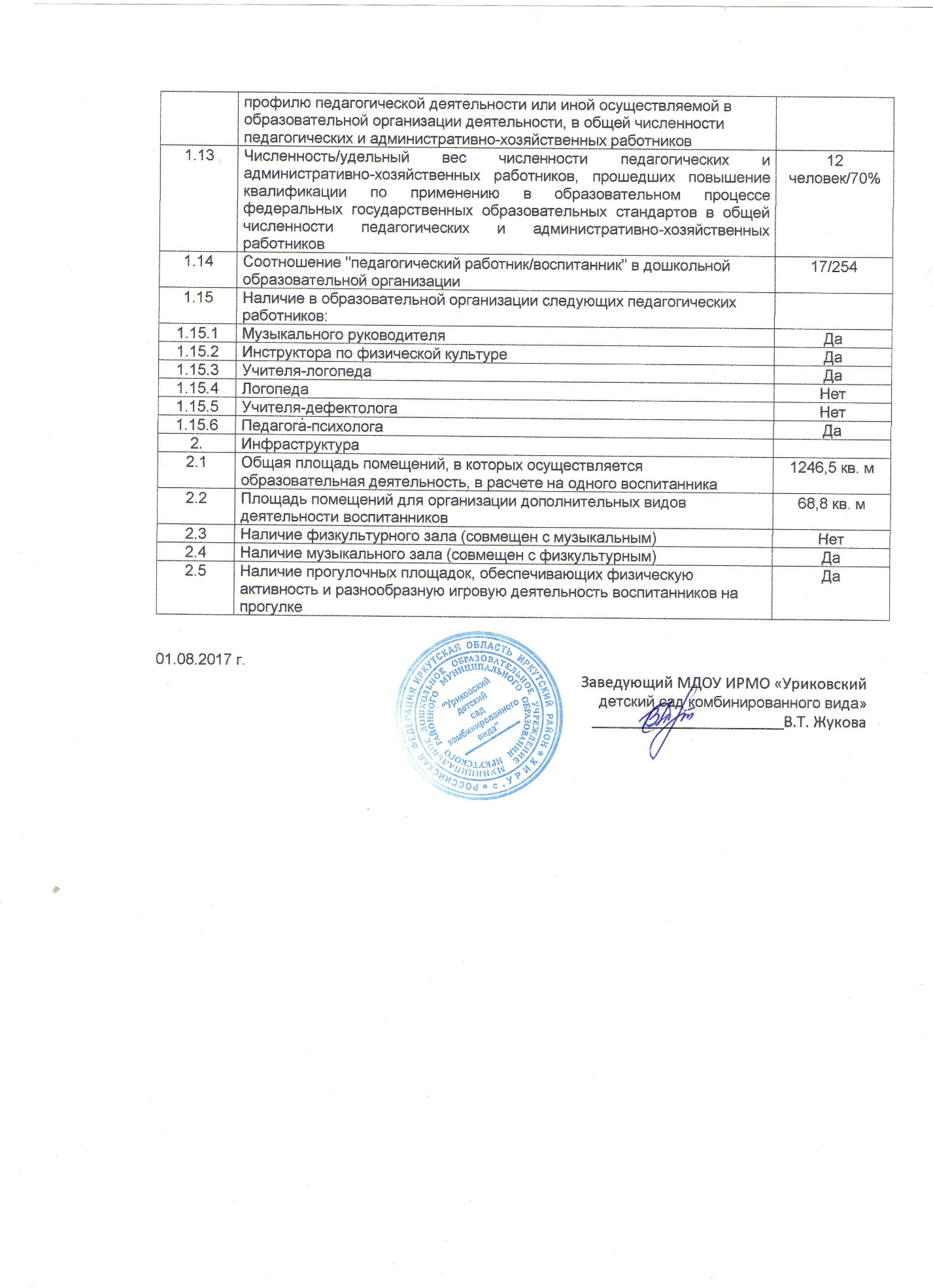 школакол-во детейМОУ ИРМО «Уриковская СОШ»МОУ ИРМО «Грановская НШДС»МОУ ИРМО «Хомутовская СОШ №2»Школы г. Иркутска68425183Ф.И.ребенкаУровень(региональный, всероссийский, муниципальный)РезультатСрокиСрокиIII Международный Чемпионат дошкольников. Музыка. Центр ДО «Снейл.III Международный Чемпионат дошкольников. Музыка. Центр ДО «Снейл.III Международный Чемпионат дошкольников. Музыка. Центр ДО «Снейл.III Международный Чемпионат дошкольников. Музыка. Центр ДО «Снейл.III Международный Чемпионат дошкольников. Музыка. Центр ДО «Снейл.Брянский ПавелМеждународныйСвидетельство участника, рейтинг 31, балов 71,05Свидетельство участника, рейтинг 31, балов 71,05Апрель 2017Ружников КириллМеждународныйСвидетельство участника, рейтинг 39, балов 55,26Свидетельство участника, рейтинг 39, балов 55,26Апрель 2017Прокопьев ВладиславМеждународныйСвидетельство участника, рейтинг 40, балов 50Свидетельство участника, рейтинг 40, балов 50Апрель 2017Афанасьев ИванМеждународныйСвидетельство участника, рейтинг 40, балов 50Свидетельство участника, рейтинг 40, балов 50Апрель 2017Макаров СемёнМеждународныйСвидетельство участника, рейтинг 41, балов 48,68Свидетельство участника, рейтинг 41, балов 48,68Апрель 2017Курбанов Магомед-СолтанМеждународныйСвидетельство участника, рейтинг 42, балов 42,11Свидетельство участника, рейтинг 42, балов 42,11Апрель 2017Международный конкурс-игра для дошкольников «Человек и природа»Международный конкурс-игра для дошкольников «Человек и природа»Международный конкурс-игра для дошкольников «Человек и природа»Международный конкурс-игра для дошкольников «Человек и природа»Международный конкурс-игра для дошкольников «Человек и природа»Брянский ПавелМеждународныйДиплом победителя, количество баллов 15, место 1Диплом победителя, количество баллов 15, место 1Март 2017Сафонов НикитаМеждународныйСертификат участника, количество баллов 13, место 9Сертификат участника, количество баллов 13, место 9Март 2017Макаренко АртёмМеждународныйСертификат участника, количество баллов 13, место 9Сертификат участника, количество баллов 13, место 9Март 2017Хамаза ЯрославМеждународныйСертификат участника, количество баллов 10, место 22Сертификат участника, количество баллов 10, место 22Март 2017Логин ЛеонидМеждународныйСертификат участника, количество баллов 12, место 17Сертификат участника, количество баллов 12, место 17Март 2017Афанасьев ИванМеждународныйСертификат участника, количество баллов 10, место 22Сертификат участника, количество баллов 10, место 22Март 2017Прокопьев ВладиславМеждународныйСертификат участника, количество баллов 12, место 17Сертификат участника, количество баллов 12, место 17Март 2017Курбанов Магомед-СолтанМеждународныйСертификат участника, количество баллов 12, место 17Сертификат участника, количество баллов 12, место 17Март 2017Телепнём СтепанМеждународныйСертификат участника, количество баллов 13, место 9Сертификат участника, количество баллов 13, место 9Март 2017Вокин РусланМеждународныйСертификат участника, количество баллов 12, место 17Сертификат участника, количество баллов 12, место 17Март 2017Перешеин ТимофейМеждународныйСертификат участника, количество баллов 13, место 9Сертификат участника, количество баллов 13, место 9Март 2017Сизых МаринаМеждународныйСертификат участника, количество баллов 13, место 9Сертификат участника, количество баллов 13, место 9Март 2017Изюмов НикитаМеждународныйСертификат участника, количество баллов 13, место 9Сертификат участника, количество баллов 13, место 9Март 2017Овакимян АленМеждународныйСертификат участника, количество баллов 13, место 9Сертификат участника, количество баллов 13, место 9Март 2017Матвеева КсенияМеждународныйСертификат участника, количество баллов 14, место 2Сертификат участника, количество баллов 14, место 2Март 2017Ружников КириллМеждународныйСертификат участника, количество баллов 14, место 2Сертификат участника, количество баллов 14, место 2Март 2017Пайсова АнастасияМеждународныйСертификат участника, количество баллов 6, место 25Сертификат участника, количество баллов 6, место 25Март 2017Малых ДарьяМеждународныйСертификат участника, количество баллов 9, место 24Сертификат участника, количество баллов 9, место 24Март 2017Болсоев ДмитрийМеждународныйСертификат участника, количество баллов 13, место 9Сертификат участника, количество баллов 13, место 9Март 2017Орлов КириллМеждународныйСертификат участника, количество баллов 12, место 17Сертификат участника, количество баллов 12, место 17Март 2017Панкевич ТамараМеждународныйСертификат участника, количество баллов 14, место 2Сертификат участника, количество баллов 14, место 2Март 2017Любимова ИринаМеждународныйСертификат участника, количество баллов 14, место 2Сертификат участника, количество баллов 14, место 2Март 2017Ковальчук СавелийМеждународныйСертификат участника, количество баллов 14, место 2Сертификат участника, количество баллов 14, место 2Март 2017Канищев ЯковМеждународныйСертификат участника, количество баллов 14, место - 2Сертификат участника, количество баллов 14, место - 2Март 2017Фёдорова ПолинаМеждународныйДиплом победителя, количество баллов 15, место - 1Диплом победителя, количество баллов 15, место - 1Март 2017III Международный Чемпионат дошкольников. Логика.III Международный Чемпионат дошкольников. Логика.III Международный Чемпионат дошкольников. Логика.III Международный Чемпионат дошкольников. Логика.III Международный Чемпионат дошкольников. Логика.Сафонов НикитаМеждународныйСвидетельство участника, рейтинг 31, баллов 66, 29Свидетельство участника, рейтинг 31, баллов 66, 29Март 2017IV Всероссийский творческий конкурс для детей «Тайны планет»IV Всероссийский творческий конкурс для детей «Тайны планет»IV Всероссийский творческий конкурс для детей «Тайны планет»IV Всероссийский творческий конкурс для детей «Тайны планет»IV Всероссийский творческий конкурс для детей «Тайны планет»Сафонов АртёмВсероссийскийДиплом за 2 место, название творческой работы «Моя космическая система»Диплом за 2 место, название творческой работы «Моя космическая система»Апрель, 2017Логин ЛеонидВсероссийскийДиплом за 2 место, название творческой работы «Тайны планет»Диплом за 2 место, название творческой работы «Тайны планет»Апрель, 2017Всероссийский конкурс для детей и педагогов «Узнавай-ка!»Всероссийский конкурс для детей и педагогов «Узнавай-ка!»Всероссийский конкурс для детей и педагогов «Узнавай-ка!»Всероссийский конкурс для детей и педагогов «Узнавай-ка!»Всероссийский конкурс для детей и педагогов «Узнавай-ка!»Любимова ИринаВсероссийскийДиплом победителя 2 степени в номинации «Золотая осень»Диплом победителя 2 степени в номинации «Золотая осень»Сентябрь, 2016Мушникова ВикторияВсероссийскийДиплом лауреата 3 степени в номинации «Золотая осень»Диплом лауреата 3 степени в номинации «Золотая осень»Сентябрь, 2016Фёдорова ПолинаВсероссийскийДиплом лауреата 1 степени в номинации «Золотая осень»Диплом лауреата 1 степени в номинации «Золотая осень»Сентябрь, 2016Любимова ИринаВсероссийскийДиплом победителя 2 степени в номинации «Золотая осень»Диплом победителя 2 степени в номинации «Золотая осень»Сентябрь, 2016Канищев ЯковВсероссийскийДиплом победителя 3 степени в номинации «Экология и мы»Диплом победителя 3 степени в номинации «Экология и мы»Сентябрь, 2016Международный Конкурс-игра по русскому языку «Ёж»Международный Конкурс-игра по русскому языку «Ёж»Международный Конкурс-игра по русскому языку «Ёж»Международный Конкурс-игра по русскому языку «Ёж»Международный Конкурс-игра по русскому языку «Ёж»Бакшеева Александра МеждународныйДиплом победителя I местоДиплом победителя I место09.02.2017Брянский ПавелМеждународныйДиплом победителя IIIДиплом победителя III09.02.2017Кириллова ТатьянаМеждународныйДиплом лауреатаДиплом лауреата09.02.2017Сафонов НикитаМеждународныйСертификат участникаСертификат участника09.02.2017Парфёнова ВероникаМеждународныйСертификат участникаСертификат участника09.02.2017Парфенов ПавелМеждународныйСертификат участникаСертификат участника09.02.2017Паращенко ДмитрийМеждународныйСертификат участникаСертификат участника09.02.2017Орлова ВарвараМеждународныйСертификат участникаСертификат участника09.02.2017Марков ДаниилМеждународныйСертификат участникаСертификат участника09.02.2017Малков АртемМеждународныйСертификат участникаСертификат участника09.02.2017Лелеко ИльяМеждународныйСертификат участникаСертификат участника09.02.2017Кокорева АлисаМеждународныйСертификат участникаСертификат участника09.02.2017Иова ЮлияМеждународныйСертификат участникаСертификат участника09.02.2017Гранина МаринаМеждународныйСертификат участникаСертификат участника09.02.2017Романчук РоманМеждународныйСертификат участникаСертификат участника09.02.2017Полякова АлександраМеждународныйСертификат участникаСертификат участника09.02.2017Васькова АленаМеждународныйСертификат участникаСертификат участника09.02.2017Быкова ЕлизаветаМеждународныйСертификат участникаСертификат участника09.02.2017Анучина НиколеттаМеждународныйСертификат участникаСертификат участника09.02.2017Районный фестиваль детского творчества «Цветные ладошки»Районный фестиваль детского творчества «Цветные ладошки»Районный фестиваль детского творчества «Цветные ладошки»Районный фестиваль детского творчества «Цветные ладошки»Районный фестиваль детского творчества «Цветные ладошки»Малых ЕкатеринаМуниципальныйДиплом победителя 1 место в номинации «Хореография»Диплом победителя 1 место в номинации «Хореография»19.05.2017 г.Гранина МаринаМуниципальныйДиплом победителя 1 место в номинации «Хореография»Диплом победителя 1 место в номинации «Хореография»19.05.2017 г.Латышева ПолинаМуниципальныйДиплом победителя 1 место в номинации «Хореография»Диплом победителя 1 место в номинации «Хореография»19.05.2017 г.Матвеева КсенияМуниципальныйДиплом победителя 1 место в номинации «Хореография»Диплом победителя 1 место в номинации «Хореография»19.05.2017 г.Солодкова СтепанидаМуниципальныйДиплом победителя 1 место в номинации «Хореография»Диплом победителя 1 место в номинации «Хореография»19.05.2017 г.Сизых МаринаМуниципальныйДиплом победителя 3 место в номинации «Художественное чтение»Диплом победителя 3 место в номинации «Художественное чтение»19.05.2017 г.№Название должностиКоличество ставокКоличество сотрудников1Старший воспитатель112Воспитатель12123Педагог-психолог0,514Учитель-логопед115Музыкальный руководитель1,516Инструктор по физической культуре0,7517Помощник воспитателя7,56ИТОГО:24,2523Ф.И.О должностьбюджет-внебюджетМесто прохожденияСроки прохожденияКоличество часовБрянская Елена Ильинична, старший воспитательбюджетГАУ ДПО Новосибирской области «Новосибирский институт повышения квалификации и переподготовки работников образования» 01.09.2016-24.09.2016Тема: Облачные сервисы – инновационный инструмент организации совместной деятельности участников образовательного процесса, 24 часаБрянская Елена Ильинична, старший воспитательвнебюджетУчреждение ДПО «Событие» 3.10.16-16.11.2016Тема: «Конструирование и робототехника в дошкольной образовательной организации в условиях реализации ФГОС ДО», 72 часаБрянская Елена Ильинична, старший воспитательбюджетГБУ ДПО педагогического образования центр повышения квалификации специалистов «Информационно-методический центр» Центрального района Санкт-Петербурга09.11.2016-13.11.2016Тема: Профессиональное совершенствование в области современной практики конкурсного движения, 36 часовБрянская Елена Ильинична, старший воспитательвнебюджетИздательский дом «Учительская газета»Март 2017 г.Тема: «Конкурсы профессионального мастерства как ресурс повышения квалификации и творческого развития педагога. 16 часовБаклагина Галина Валерьевна, воспитательбюджетГАУ ДПО Новосибирской области «Новосибирский институт повышения квалификации и переподготовки работников образования» 01.09.2016-24.09.2016Тема: Мультимедиа-технологии как средство развития творческой среды образовательной организации, 24 часаБаклагина Галина Валерьевна, воспитательбюджетМерсибо2.11.2016Формирование образной  связной речи у детей с ОНР с помощью интерактивного игрового материала, 2 часаБаклагина Галина Валерьевна, воспитательбюджетМерсибо16.11.2016Игровые приёмы «Запуска речи» у малышей и «неговорящих» детей, 2 часаБаклагина Галина Валерьевна, воспитательбюджетМерсибо2.11.2016Формирование образной связной речи у детей с ОНР с помощью интерактивного игрового материала, 2 чБаклагина Галина Валерьевна, воспитательбюджетМерсибо9.11.2016Особенности проведения индивидуальных и подгрупповых занятий с детьми с ТНР с использованием компьютерных и настольных игр, 2 ч.Баклагина Галина Валерьевна, воспитательвнебюджетАвтономная некоммерческая организация: Психологический центр Выбор»29.01.17-05.02.17Особенности содержания и организации образовательной деятельности в дошкольной образовательной организации в условиях введения и реализации ФГОС ДО в объеме-108часовБаклагина Галина Валерьевна, воспитательвнебюджетФГАУ «ФИРО», Издательство «Линка-Пресс»16 ноября 2016Способы формирования физического, психического и духовно-нравственного здоровья дошкольников, 2 часаГнездилова Алёна Леонидовна, воспитательвнебюджетАвтономная некоммерческая организация: Психологический центр Выбор»29.01.17-05.02.17Особенности содержания и организации образовательной деятельности в дошкольной образовательной организации в условиях введения и реализации ФГОС ДО в объеме-108 часовКорякова Екатерина Петровна, воспитательбюджетГАУ ДПО Новосибирской области «Новосибирский институт повышения квалификации и переподготовки работников образования» 01.09.2016-24.09.2016Тема: Мультимедиа-технологии как средство развития творческой среды образовательной организации, 24 часаКорякова Екатерина Петровна, воспитательвнебюджетАвтономная некоммерческая организация: Психологический центр Выбор»29.01.17-05.02.17Особенности содержания и организации образовательной деятельности в дошкольной образовательной организации в условиях введения и реализации ФГОС ДО в объеме-108часовКорякова Екатерина Петровна, воспитательвнебюджетИздательский дом «Учительская газета»Март 2017 г.Тема: «Конкурсы профессионального мастерства как ресурс повышения квалификации и творческого развития педагога. 16 часовКустова Елена Анатольевна, воспитательГАУ ДПО Новосибирской области «Новосибирский институт повышения квалификации и переподготовки работников образования»05.09.2016-24.09.2016Тема: «Учимся создавать проект», 24 часаМихеева Ирина Васильевна, воспитательвнебюджетАвтономная некоммерческая организация: Психологический центр Выбор»29.01.17-05.02.17Особенности содержания и организации образовательной деятельности в дошкольной образовательной организации в условиях введения и реализации ФГОС ДО в объеме-108 часовНаумова Валерия Валерьевна, воспитательвнебюджетАвтономная некоммерческая организация: Психологический центр Выбор»29.01.17-05.02.17Особенности содержания и организации образовательной деятельности в дошкольной образовательной организации в условиях введения и реализации ФГОС ДО в объеме-108часовТашлыкова Елена Владимировна, учитель-логопедабюджетГБУ ДПО педагогического образования центр повышения квалификации специалистов «Информационно-методический центр» Центрального района Санкт-Петербурга09.11.2016-13.11.2016Тема: Профессиональное совершенствование в области современной практики конкурсного движения, 36 часовТашлыкова Елена Владимировна, учитель-логопедавнебюджетАвтономная некоммерческая организация «Логопед-плюс»21.11.2016-23.12.2016.Тема:  «Технологии коррекции произносительной стороны речи при дислалии и стертой дизартрии у детей», 72 ч.Ташлыкова Елена Владимировна, учитель-логопедавнебюджетАвтономная некоммерческая организация: Психологический центр Выбор»29.01.17-05.02.17Особенности содержания и организации образовательной деятельности в дошкольной образовательной организации в условиях введения и реализации ФГОС ДО в объеме-108 часовТашлыкова Елена Владимировна, учитель-логопедавнебюджетИздательский дом «Учительская газета»Март 2017 г.Тема: «Конкурсы профессионального мастерства как ресурс повышения квалификации и творческого развития педагога. 16 часовТашлыкова Елена Владимировна, учитель-логопедавнебюджетИД «Воспитание дошкольника»05.10.2016«Информационное обеспечение системы дошкольного образования на современном этапе», 2 ч.Ташлыкова Елена Владимировна, учитель-логопедавнебюджетФГАУ «ФИРО» Издательство «Линка Пресс»19.10.2016«Познавательное развитие: исследовательская и проектная деятельность (в соответствии с ФГОС ДО)», 2 часаТашлыкова Елена Владимировна, учитель-логопедавнебюджетФГАУ «ФИРО» Издательство «Линка Пресс»06.12.2016«Способы поддержки детской инициативы в образовательном процессе детского сада», 2 часаТашлыкова Елена Владимировна, учитель-логопедавнебюджетИздательство «Творческий Центр «СФЕРА»10.10.2016«Реализация ФГОС в развитии речи дошкольника», 2 часаТашлыкова Елена Владимировна, учитель-логопедавнебюджетФГАУ «ФИРО» Издательство «Линка Пресс»14.03.2017«Формирование познавательных интересов и познавательных действий у детей на примере реализации авторской парциальной образовательной программы «От звука к букве», 2 часаТашлыкова Елена Владимировна, учитель-логопедавнебюджетИздательство «Учитель» 31 марта 2017«ФГОС ДО: Развитие коммуникативной компетенции и социальных навыков в игровой деятельности», 4 часаТашлыкова Елена Владимировна, учитель-логопедавнебюджетИздательство «Учитель» 28.04.2017«ФГОС ДО: Формирование речевых способностей ребенка как средство освоения диалогического и монологического общения», 4 часаХатова Елена Борисовна, педагог-психологбюджетГАУ ДПО «Институт развития образования Иркутской области», 07.11.2016-09.11.2016.Тема: Арт-терапия в практике педагога-психолога образовательной организации», 24 часа.Хатова Елена Борисовна, педагог-психологвнебюджетАвтономная некоммерческая организация: Психологический центр Выбор»29.01.17-05.02.17Особенности содержания и организации образовательной деятельности в дошкольной образовательной организации в условиях введения и реализации ФГОС ДО в объеме-108 часовЯхина Евгения Геннадьевна, музыкальный руководительвнебюджетАвтономная некоммерческая организация: Психологический центр Выбор»29.01.17-05.02.17Особенности содержания и организации образовательной деятельности в дошкольной образовательной организации в условиях введения и реализации ФГОС ДО в объеме-108 часовФ.И.О. должностьУровень(региональный, всероссийский, муниципальный)РезультатСрокиЯхина Евгения Геннадьевна,музыкальный руководительРайонный фестиваль детского творчества«Цветные-ладошки», номинация «Хореография», танец «Аист на крыше», танцевальная студия «Карамельки».диплом победителя19 маяГнездилова Алёна Леонидовна,воспитательМуниципальный конкурс профессионального мастерства среди молодых педагогических работников ДОО«Новая волна» в номинации «Лучший воспитатель ДОО»сертификат участникаянварьГнездилова Алёна Леонидовна,воспитательРегиональный конкурс профессионального мастерства среди молодых педагогических работников ДОО «Новая волна» в номинации «Лучший воспитатель ДОО»Диплом участникаапрельБрянская Елена Ильинична, старший воспитатель и Ташлыкова Елена Владимировна, учитель-логопедМуниципальный конкурс «Лучшая методическая разработка»Диплом победителейянварьКустова Елена Анатольевна, воспитательРайонный конкурс «Портфолио педагога ДОУ»Диплом II степениоктябрьБрянская Елена Ильинична, старший воспитательВсероссийский конкурс стипендий и грантов им. Л.С. ВыготскогоДиплом победителяапрельТашлыкова Елена Владимировна, учитель-логопедЗаключительный этап VII Всероссийского профессионального конкурса «Воспитатель года России» в 2016 г.Диплом участниканоябрь, 2016Ташлыкова Елена Владимировна, учитель-логопедЗаключительный этап VII Всероссийского профессионального конкурса «Воспитатель года России» в 2016 г.Диплом победителя в номинации «Симпатии детей» от Издательского дома «Воспитание дошкольника»Ноябрь, 2016Ташлыкова Елена Владимировна, учитель-логопедВсероссийский конкурс стипендий и грантов им. Л.С. ВыготскогоСертификат участникаапрельТашлыкова Елена Владимировна, учитель-логопедIII Международный педагогический конкурс «Учу учиться» на лучшую разработку на основе системно-деятельностного подхода «Школа 2000…»Сертификат участникаапрельТашлыкова Елена Владимировна, учитель-логопедМеждународный конкурс «Лучший сайт педагога- 2017» (Высшая школа делового администрирования)Диплом лауреата21.04.2017Ташлыкова Елена Владимировна, учитель-логопедII Международный конкурс профессионального мастерства специалистов дошкольных образовательных организаций стран СНГ «Мастерство без границ»Диплом победителя II место в номинации «Лучший учитель-логопед»01.12.16.-01.06.2017Ф.И.О.должностьУровень(региональный, всероссийский, муниципальный)РезультатСрокиБрянская Елена Ильинична, старший воспитательРайонный семинар-практикум для молодых специалистов дошкольного образования Иркутского районаСертификат за проведение мастер-класса «Использование образовательных квестов в работе с детьми и педагогами»Декабрь, 2016 г.Брянская Елена Ильинична, старший воспитательмуниципальныйПедагогическая конференция педагогов дошкольного образования Иркутского района «Педагогические чтения»Диплом за выступление с темой «Педагогическая поэтика Л.С. Выготского»АпрельБрянская Елена Ильинична, старший воспитательМеждународныйVI Международные Байкальские родительские чтения «Экология современной семьи: ценности, традиции, установки»Сертификат31.03.-01.04.2017 г.Брянская Елена Ильинична, старший воспитательРайонное методическое объединение «Создание условий для позитивной социализации детей в дошкольной образовательной организации»Сертификат за организацию и проведение МОАпрель, 2017Брянская Елена Ильинична, старший воспитательРайонное методическое объединение «Создание условий для позитивной социализации детей в дошкольной образовательной организации»Сертификат за проведение мастер-класса «Социальная акция в ДОУ, как средство позитивной социализации детей дошкольного возраста»Апрель, 2017Яхина Евгения Геннадьевна, музыкальный руководительРайонное методическое объединение музыкальных руководителейСертификат за представление опыта работы: «Танцевальные номера к празднику  8 марта»ФевральЯхина Евгения Геннадьевна, музыкальный руководительРайонное методическое объединение музыкальных руководителей «Современные музыкально-дидактические игры»Сертификат за проведения мастер-класса «Танцевальные номера к выпускному вечеру»АпрельКондратьева Аграфёна Генадьевна, воспитательРайонный семинар-практикум для молодых специалистов дошкольного образования Иркутского районаСертификат за проведение организованной образовательной деятельности «Экономика: деньги и обмен»Декабрь, 2016 г.Кондратьева Аграфёна Генадьевна, воспитательРайонный семинар для молодых специалистов ДОУСертификат за презентацию опыта работы «Визитная карточка конкурсанта»Май, 2017Гнездилова Алена Леонидовна, воспитательРайонный семинар для молодых специалистов ДОУСертификат за презентацию опыта работы «Визитная карточка конкурсанта»Май, 2017Гнездилова Алена Леонидовна, воспитательРайонное методическое объединение «Применение технологийHAND MADE в процессе подготовки кпраздникам»Сертификат за проведение мастер-класса 2.12.16.Кустова Елена Анатольевна, воспитательРайонный семинар-практикум для молодых специалистов дошкольного образования Иркутского районаСертификат за проведение организованной образовательной деятельности «Вода Байкала»Декабрь, 2016 г.Ташлыкова Елена Владимировна, учитель-логопедРайонное методическое объединение «Применение технологийHAND MADE в процессе подготовки кпраздникам»Сертификат за проведение мастер-класса 2.12.16.Ташлыкова Елена Владимировна, учитель-логопедРайонный семинар-практикум для молодых специалистов дошкольного образования Иркутского районаСертификат за проведение организованной образовательной деятельности «В поисках пропавших орешков»Декабрь, 2016 г.Ташлыкова Елена Владимировна, учитель-логопедМетодическое объединение учителей-логопедов Иркутского районаСертификат за проведение подгруппового логопедического занятия по формированию лексико-грамматического строя речи «Дикие животные зимой»Январь, 2017Ташлыкова Елена Владимировна, учитель-логопедМетодическое объединение учителей-логопедов Иркутского районаСертификат за выступление «Планирование деятельности учителя-логопеда. Программное обеспечение коррекционной работы в ДОУ»Март 2017Ташлыкова Елена Владимировна, учитель-логопедМеждународныйVI Международные Байкальские родительские чтения «Экология современной семьи: ценности, традиции, установки»Сертификат31.03.-01.04.2017 г.Ташлыкова Елена Владимировна, учитель-логопедРайонный семинар для молодых специалистов ДОУСертификат за презентацию опыта работы «Визитная карточка конкурсанта»Май, 2017Иванова Ольга Евгеньевна, воспитательРайонное методическое объединение «Применение технологийHAND MADE в процессе подготовки кпраздникам»Сертификат за проведение мастер-класса 2.12.16.Копылова Инга Викторовна, воспитательПрезентационная площадка опыта «Современные подходы к организации работы с родителями»Диплом за выступление «Родительский клуб – «Школа первоклассных родителей»30.03.2017Хатова Елена Борисовна, педагог-психологРайонное методическое объединение педагогов-психологовСертификат за демонстрацию мероприятия с детьми «Лукоморье» ЯнварьХатова Елена Борисовна, педагог-психологРайонное методическое объединение педагогов-психологов Сертификат за выступление «Взаимодействие педагога-психолога с узкими специалистами на примере родительского собрания в нетрадиционной форме»   АпрельХатова Елена Борисовна, педагог-психологРайонное методическое объединение педагогов дошкольного образования «Создание условий для позитивной социализации детей в дошкольной образовательной организации»Сертификат за выступление «Родительский Открытый Университет - областной проект по вовлечению родителей в образовательный процессАпрельХатова Елена Борисовна, педагог-психологПрезентационная площадка опыта «Современные подходы к организации работы с родителями»Диплом за представление опыта работы «Контактное занятие в период адаптации»МартФ.И.О.должностьОбразовательный ресурсРезультатНазвание статьиКустова Елена Анатольевна, воспитательЖурнал «Вопросы дошкольной педагогики» (№3 (6), октябрь 2016 г.)Статья «Игровые технологии в экологическом воспитании детей дошкольного возраста»Яхина Евгения Геннадьевна, музыкальный руководительЖурнал «Созвучие» №39/2017Статья: Описание авторского танца «Танец Детства»Ташлыкова Елена Владимировна, учитель-логопедЭлектронное СМИ nsportal.ru 27.12.2016Конспект и презентация мастер-класса«Игровые речевые тренинги, как эффективная форма работы с детьми по совершенствованию речевой деятельности»Кондратьева Аграфена Геннадьевна, воспитательСвидетельство о публикации в электронном СМИ от 10.11.2016 г. http://pedrazvitie.ru/raboty-doshkolnoe-new/index?n=62099Конспект занятия по формированию элементарных экономических представлений «Заработанные деньги. Виды предприятий».Кондратьева Аграфена Геннадьевна, воспитательМеждународный научный журнал «Молодой ученый» №23 (127) ноябрь2016 г.Статья«Возможности экономического воспитания в становлении позитивной социализации детей дошкольного возраста».Кондратьева Аграфена Геннадьевна, воспитательСвидетельство о публикации в электронном СМИ от 9.11.2016 http://www.maam.ru/detsijsad/roditelskoe-sobranie-znaete-li-vy-svoego-rebenka-526198.htmlКонспект родительского собрания «Знаете ли Вы своего ребенка»Ф.И.О.должностьУровень(региональный, всероссийский, муниципальный)Вид наградыСрокиБрянская Елена Ильинична, старший воспитательМеждународныйБлагодарность Центрального оргкомитета игрового конкурса «ЧИП» для дошкольников за активную работу по организации и проведению конкурса в ДОУМарт 2017Брянская Елена Ильинична, старший воспитательРегиональныйБлагодарность Министерства образования Иркутской области за активную работу в составе жюри в рамках проведения региональных и федеральных конкурсов Апрель 2017Копылова Инга Викторовна, воспитательМеждународныйБлагодарность Центрального оргкомитета игрового конкурса «ЧИП» для дошкольников за активную работу по организации и проведению конкурса в ДОУМарт, 2017Копылова Инга Викторовна, воспитательРегиональныйБлагодарственное письмо НАНОО ЦТР «Созвучие» за помощь в подготовке лауреатов XI регионального фестиваля детского творчества «Солнечные лучики – 2017» в номинации «Детский танец»Апрель, 2017Яхина Евгения Геннадьевна, музыкальный руководительМеждународныйГрамота за подготовку участников III Международного Чемпионата дошкольников. Музыка.Апрель, 2017Яхина Евгения Геннадьевна, музыкальный руководительРегиональныйБлагодарственное письмо НАНОО ЦТР «Созвучие» за подготовку лауреатов XI регионального фестиваля детского творчества «Солнечные лучики – 2017» в номинации «Детский танец»Апрель, 2017Яхина Евгения Геннадьевна, музыкальный руководительМуниципальныйБлагодарность администрации Уриковского муниципального образования за вклад в развитие Уриковского муниципального образования в воспитании подрастающего поколения Январь 2017Ташлыкова Елена Владимировна, учитель-логопедРегиональныйБлагодарность Министерства образования Иркутской области за активную работу в составе жюри в рамках проведения региональных и федеральных конкурсов Апрель 2017Ташлыкова Елена Владимировна, учитель-логопедРегиональныйПочетная грамота Министерства образования Иркутской области за многолетний добросовестный труд, высокий профессионализм, большой вклад в дело обучения и воспитания подрастающего поколения и в связи с абсолютной победой в VII Региональном конкурсе профессионального мастерства «Воспитатель года – 2016» и в VII Всероссийском профессиональном конкурсе «Воспитатель года России» в 2016 г. в номинации «Симпатии детей». Январь, 2017 г.Ташлыкова Елена Владимировна, учитель-логопедРегиональныйБлагодарственное письмо НАНОО ЦТР «Созвучие» за помощь в подготовке лауреатов XI регионального фестиваля детского творчества «Солнечные лучики – 2017» в номинации «Детский танец»Апрель, 2017Ташлыкова Елена Владимировна, учитель-логопедМеждународныйГрамота за подготовку победителя и лауреата Международного конкурса-игры по русскому языку «Ёж»09.02.2017МеждународныйГрамота за подготовку победителя в регионе Международного конкурса-игры по русскому языку «Ёж»09.02.2017МуниципальныйБлагодарность Администрации Уриковского муниципального образования за активное участие в работе постоянной комиссии по делам несовершеннолетних при администрации Уриковского муниципальтного образованияНоябрь 2016Гнездилова Алёна Леонидовна, воспитательРегиональныйБлагодарственное письмо НАНОО ЦТР «Созвучие» за помощь в подготовке лауреатов XI регионального фестиваля детского творчества «Солнечные лучики – 2017» в номинации «Детский танец»Апрель, 2017Уманская Лилия Ивановна, воспитательРегиональныйБлагодарственное письмо НАНОО ЦТР «Созвучие» за помощь в подготовке лауреатов XI регионального фестиваля детского творчества «Солнечные лучики – 2017» в номинации «Детский танец»Апрель, 2017Кустова Елена Анатольевна, воспитательВсероссийскийДиплом за подготовку участников Всероссийского конкурса для детей и педагогов «Узнавай-ка!» в номинации «Золотая осень»Сентябрь, 2016Кустова Елена Анатольевна, воспитательМуниципальныйГрамота Управления образования администрации ИРМО за достигнутые успехи в организации и совершенствовании образовательного процесса, высокий профессионализм и многолетний добросовестный трудАвгуст, 2016 №Образовательная областьНаименование1Социально-коммуникативное развитиеБуре Р.С. Социально-нравственное воспитание дошкольников. Для занятий с детьми 3-7 лет. – М.: Мозаика-Синтез, 2014. – 80 с.К.Ю. Белая Формирование основ безопасности у дошкольников. Для занятий с детьми 2-7 лет. – М.: Мозаика-Синтез, 2015. – 64 с.Деркунская В.А., Харчевникова А.Н. Педагогическое сопровождение сюжетно-ролевых игр детей 4-5 лет. Учебно-методическое пособие. – М.: Центр педагогического образования, 2015. – 144 с.Деркунская В.А., Ошкина А.А. Игровая образовательная деятельность дошкольников. Учебно-методическое пособие. – М.: Центр педагогического образования, 2016. – 368 с.Деркунская В.А., Харчевникова А.Н. Педагогическое сопровождение детей 2-4 лет в сюжетной и сюжетно-ролевой игре. Учебно-методическое пособие. – М.: Центр педагогического образования, 2017. – 128 с.Харчевникова А.Н., Деркунская В.А. Сюжетно-ролевые игры для социализации детей 4-5 лет: Методическое пособие. – 4-е изд., испр. И доп. – М.: АРКТИ, 2015. – 64 с. (Растём гражданами и патриотами)Деркунская В.А., Рындина А.Г. Игровые приемы и коммуникационные игры для детей старшего дошкольного возраста. Учебно-методическое пособие. – М.: Центр педагогического образования, 2012. – 112 с.2Познавательное развитие2.1. Новикова В.П. Математика в детском саду. Сценарии занятий с детьми 5-6 лет. – М: Мозаика-Синтез, 2016. – 112 с.2.2. Новикова В.П. Математика в детском саду. Сценарии занятий с детьми 6-7 лет. – М: Мозаика-Синтез, 2016. – 176 с.2.3. Соломенникова О. А. Ознакомление с природой в детском саду.Подготовительная к школе группа. – М.: МОЗАИКА-СИНТЕЗ, 2017. – 112 с.Дыбина О.В. Ознакомление с предметным и социальным окружением. Подготовительная к школе группа. – М.: Мозаика-Синтез, 2015. – 80 с.Деркунская В.А., Ошкина А.А. Игры-эксперименты с дошкольниками. Учебно-методическое пособие. – М.: Центр педагогического образования, 2016. – 64 с.Здравствуй мир! Методические рекомендации к образовательной программе познавательного развития детей раннего и дошкольного возраста. – Изд. 2-е., доп. – М.: Баласс, 2016 . – 496 с.4Художественно-эстетическое развитиеФирилева Ж.Е., Сайкина Е.Г. «Са-фи-дансе». Танцевально-игровая гимнастика для детей.  Планирование образовательного процессаПланирование образовательного процессаПланирование образовательного процесса1Планирование образовательной деятельности в ДОО. Вторая младшая группа. Методическое пособие под ред. Тимофеевой Л.Л. – М.: Центр педагогического образования, 2015. 320 с.Планирование образовательной деятельности в ДОО. Вторая младшая группа. Методическое пособие под ред. Тимофеевой Л.Л. – М.: Центр педагогического образования, 2015. 320 с.2Планирование образовательной деятельности в ДОО. Подготовительная к школе группа. Методическое пособие под ред. Тимофеевой Л.Л. – М.: Центр педагогического образования, 2015. 352 с.Планирование образовательной деятельности в ДОО. Подготовительная к школе группа. Методическое пособие под ред. Тимофеевой Л.Л. – М.: Центр педагогического образования, 2015. 352 с.3Планирование образовательной деятельности в ДОО. Средняя группа. Методическое пособие под ред. Тимофеевой Л.Л. – М.: Центр педагогического образования, 2015. 320 с.Планирование образовательной деятельности в ДОО. Средняя группа. Методическое пособие под ред. Тимофеевой Л.Л. – М.: Центр педагогического образования, 2015. 320 с.4Планирование образовательной деятельности в ДОО. Старшая группа. Методическое пособие под ред. Тимофеевой Л.Л. – М.: Центр педагогического образования, 2015. 320 с.Планирование образовательной деятельности в ДОО. Старшая группа. Методическое пособие под ред. Тимофеевой Л.Л. – М.: Центр педагогического образования, 2015. 320 с.Веракса Н.Е., Веракса А.Н. Проектная деятельность дошкольников. Пособие для педагогов дошкольных учреждений. – М.: Мозаика-Синтез, 2015. – 64 с.Веракса Н.Е., Веракса А.Н. Проектная деятельность дошкольников. Пособие для педагогов дошкольных учреждений. – М.: Мозаика-Синтез, 2015. – 64 с.Дыбина О.В., Сидякина Е.А., Анфисова С.Е., Болотникова О.П., Еник О.А., Козлова А.Ю., Щетинина В.В. Технология клубной деятельности формирования у ребёнка направленности на мир семьи. Учебно-методическое пособие – М.: Центр педагогического образования, 2015. – 96 с.Дыбина О.В., Сидякина Е.А., Анфисова С.Е., Болотникова О.П., Еник О.А., Козлова А.Ю., Щетинина В.В. Технология клубной деятельности формирования у ребёнка направленности на мир семьи. Учебно-методическое пособие – М.: Центр педагогического образования, 2015. – 96 с.Дыбина О.В., Анфисова С.Е., болотникова О.П., Еник О.А., кузина А.Ю., Сидякина Е.А., Щетинина В.В. Технология культурных практик формирования у старших дошкольников направленности на мир семьи. Учебно-методическое пособие/ Под ред. О.В. Дыбиной. – М.: Центр педагогического образования, 2014. – 144 с.Дыбина О.В., Анфисова С.Е., болотникова О.П., Еник О.А., кузина А.Ю., Сидякина Е.А., Щетинина В.В. Технология культурных практик формирования у старших дошкольников направленности на мир семьи. Учебно-методическое пособие/ Под ред. О.В. Дыбиной. – М.: Центр педагогического образования, 2014. – 144 с.Тимофеева Л.Л. Современные формы организации детских видов деятельности. Методическое пособие. – М.: Центр педагогического образования, 2016. – 304 с.Тимофеева Л.Л. Современные формы организации детских видов деятельности. Методическое пособие. – М.: Центр педагогического образования, 2016. – 304 с.Планирование образовательной деятельности и оздоровления в ДОО в летний период /Методическое пособие под ред. Тимофеевой Л.Л. – М.: Центр педагогического образования, 2016. – 224 с.Планирование образовательной деятельности и оздоровления в ДОО в летний период /Методическое пособие под ред. Тимофеевой Л.Л. – М.: Центр педагогического образования, 2016. – 224 с.Методические рекомендации к образовательной программе познавательного развития детей раннего и дошкольного возраста – Здравствуй мир, 2016 г.Методические рекомендации к образовательной программе познавательного развития детей раннего и дошкольного возраста – Здравствуй мир, 2016 г.Управление образовательным процессомУправление образовательным процессомУправление образовательным процессом1Лаврова Л.Н., Чеботарева И.В. Проект основной образовательной программы ДОО. Рекомендации и нормативные документы. – М.: ТЦ Сфера, 2016.- 128 с. (Управление детским садом.) (6)Лаврова Л.Н., Чеботарева И.В. Проект основной образовательной программы ДОО. Рекомендации и нормативные документы. – М.: ТЦ Сфера, 2016.- 128 с. (Управление детским садом.) (6)Белая К.Ю. Методическая деятельность в дошкольной организации. – М.: ТЦ Сфера, 2014. – 128 с. – (Библиотека журнала «Управление ДОУ»). (8)Белая К.Ю. Методическая деятельность в дошкольной организации. – М.: ТЦ Сфера, 2014. – 128 с. – (Библиотека журнала «Управление ДОУ»). (8)Работа с родителямиРабота с родителямиРабота с родителями1Родительские собрания в детском саду. Подготовительная группа/ Авт.-сост. С.В. Чиркова. – М.: ВАКО, 2015. – 336 с. (Дошкольники: учим, развиваем, воспитываем).Родительские собрания в детском саду. Подготовительная группа/ Авт.-сост. С.В. Чиркова. – М.: ВАКО, 2015. – 336 с. (Дошкольники: учим, развиваем, воспитываем).N п/пПоказателиЕдиница измерения1.Образовательная деятельность1.1Общая численность воспитанников, осваивающих образовательную программу дошкольного образования, в том числе:258 человек1.1.1В режиме полного дня (8 - 12 часов)258 человек1.1.2В режиме кратковременного пребывания (3 - 5 часов)0 человек1.1.3В семейной дошкольной группе0 человек1.1.4В форме семейного образования с психолого-педагогическим сопровождением на базе дошкольной образовательной организации0 человек1.2Общая численность воспитанников в возрасте до 3 лет0 человек1.3Общая численность воспитанников в возрасте от 3 до 8 лет258 человек1.4Численность/удельный вес численности воспитанников в общей численности воспитанников, получающих услуги присмотра и ухода:0 человек/%1.4.1В режиме полного дня (8 - 12 часов)0 человек/%1.4.2В режиме продленного дня (12 - 14 часов)0 человек/%1.4.3В режиме круглосуточного пребывания0 человек/%1.5Численность/удельный вес численности воспитанников с ограниченными возможностями здоровья в общей численности воспитанников, получающих услуги:26 человек/10%1.5.1По коррекции недостатков в физическом и (или) психическом развитии0 человек/%1.5.2По освоению образовательной программы дошкольного образования0 человек/%1.5.3По присмотру и уходу0 человек/%1.6Средний показатель пропущенных дней при посещении дошкольной образовательной организации по болезни на одного воспитанника16 дней1.7Общая численность педагогических работников, в том числе:17 человек1.7.1Численность/удельный вес численности педагогических работников, имеющих высшее образование10 человек/58%1.7.2Численность/удельный вес численности педагогических работников, имеющих высшее образование педагогической направленности (профиля)7 человек/41%1.7.3Численность/удельный вес численности педагогических работников, имеющих среднее профессиональное образование7 человек/41%1.7.4Численность/удельный вес численности педагогических работников, имеющих среднее профессиональное образование педагогической направленности (профиля)7 человек/41%1.8Численность/удельный вес численности педагогических работников, которым по результатам аттестации присвоена квалификационная категория, в общей численности педагогических работников, в том числе:6 человек/35 %1.8.1Высшая0 человек/%1.8.2Первая6 человек/35%1.9Численность/удельный вес численности педагогических работников в общей численности педагогических работников, педагогический стаж работы которых составляет:1.9.1До 5 лет7 человек/41%1.9.2Свыше 30 лет0 человек/%1.10Численность/удельный вес численности педагогических работников в общей численности педагогических работников в возрасте до 30 лет3 человек/17%1.11Численность/удельный вес численности педагогических работников в общей численности педагогических работников в возрасте от 55 лет0 человек/0 %1.12Численность/удельный вес численности педагогических и административно-хозяйственных работников, прошедших за последние 5 лет повышение квалификации/профессиональную переподготовку по 12 человек/70%